Участникам тренинга предоставляется возможность получить квалификацию арбитра Международного Третейского суда при Торгово-промышленной палате Кыргызской Республики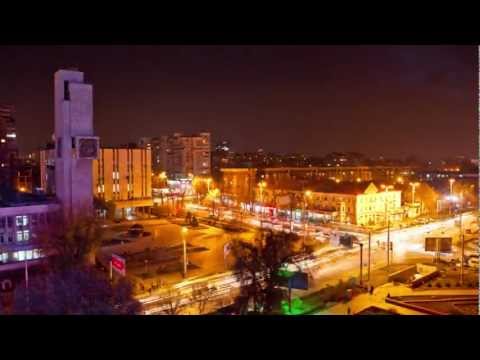 Участникам квалификационного тренинга предоставляется возможность на основании результатов устных тестов и письменных работ получить квалификацию арбитра Международного Третейского суда при Торгово-промышленной палате Кыргызской Республики.В числе членов экзаменационной комиссии квалификационного тренинга: Майчиев Шамарал Юсупович - председатель Международного Третейского суда при Торгово-промышленной палате Кыргызской Республики. Алымбаев Нурлан Сатылканович – заместитель председателя Третейского суда при Торгово-промышленной палате Кыргызской Республики.Чекошев Айбек Мелисканович - председатель Правления ЗАО АКБ 'Толубай', арбитр МТС при ТПП, (г. Бишкек), арбитр Международного арбитражного суда при ТПП РК (г. Алматы).Аленкина Наталья Борисовна – адвокат юридической компании «Сатаров, Аскаров и партнеры», арбитр МТС при ТПП КР.Иманова Салтанат Султановна –руководитель юридического отдела ЗАО Чаарат Заав, арбитр МТС при ТПП КР.Дарбышев Чингиз Адылович – ответственный секретарь Международного Третейского суда при Торгово-промышленной палате Кыргызской РеспубликиРазвить у участников практические навыки по составлению третейской оговорки и подачи иска и других документов в Международный Третейский суд при Торгово-промышленной палате Кыргызской Республики.  Ознакомить с современными тенденциями и практикой ведения дел в Международном Третейском суде при Торгово-промышленной палате Кыргызской Республики.Уяснить процедуры Международного Третейского суда при Торгово-промышленной палате Кыргызской Республики.Изучить порядок приведения в исполнение   решений Международного Третейского суда при Торгово-промышленной палате Кыргызской Республики.Тренинг будет проходить в течение 5 дней, и включать краткие лекции, дискуссии и практикумы.  В результате тренинга участники получат необходимую теоретическую подготовку и конкретные навыки по ведению дела в Международном Третейском суде при Торгово-промышленной палате Кыргызской Республики.Участники будут иметь возможность при проведении практических занятий непосредственно общаться с   арбитрами, имеющими опыт ведения международных арбитражных дел.Третейское разбирательство: недостатки и преимущества. Третейские оговорки: практический подход.Инициирование третейского разбирательства.Формирование состава третейского суда: избрание и назначение арбитров.Ведение третейского разбирательства.Отводы арбитров, назначение компетентным органом, назначение даты слушания и определение порядка рассмотрения.Ведение третейского разбирательства.Сбор и представление доказательств.Участие в третейском разбирательстве. Приведение в исполнение решения третейского суда.
ОРГАНИЗАТОР: Международный Третейский суд при Торгово-промышленной палате Кыргызской Республики УСЛОВИЯ УЧАСТИЯ:СТОИМОСТЬ: 10 000 сомов с участника, коллективная заявка от 5 и более участников 8000 сомов.Свое участие в тренинге необходимо до 25 сентября 2017 года подтвердить по телефонам: 0 312 38-30-05, 0312 68-41-77, 0 770 900-920 E-mail: mtstppkr@gmail.comМЕСТО ПРОВЕДЕНИЯ: г.Бишкек, ул.Горького 1 А/7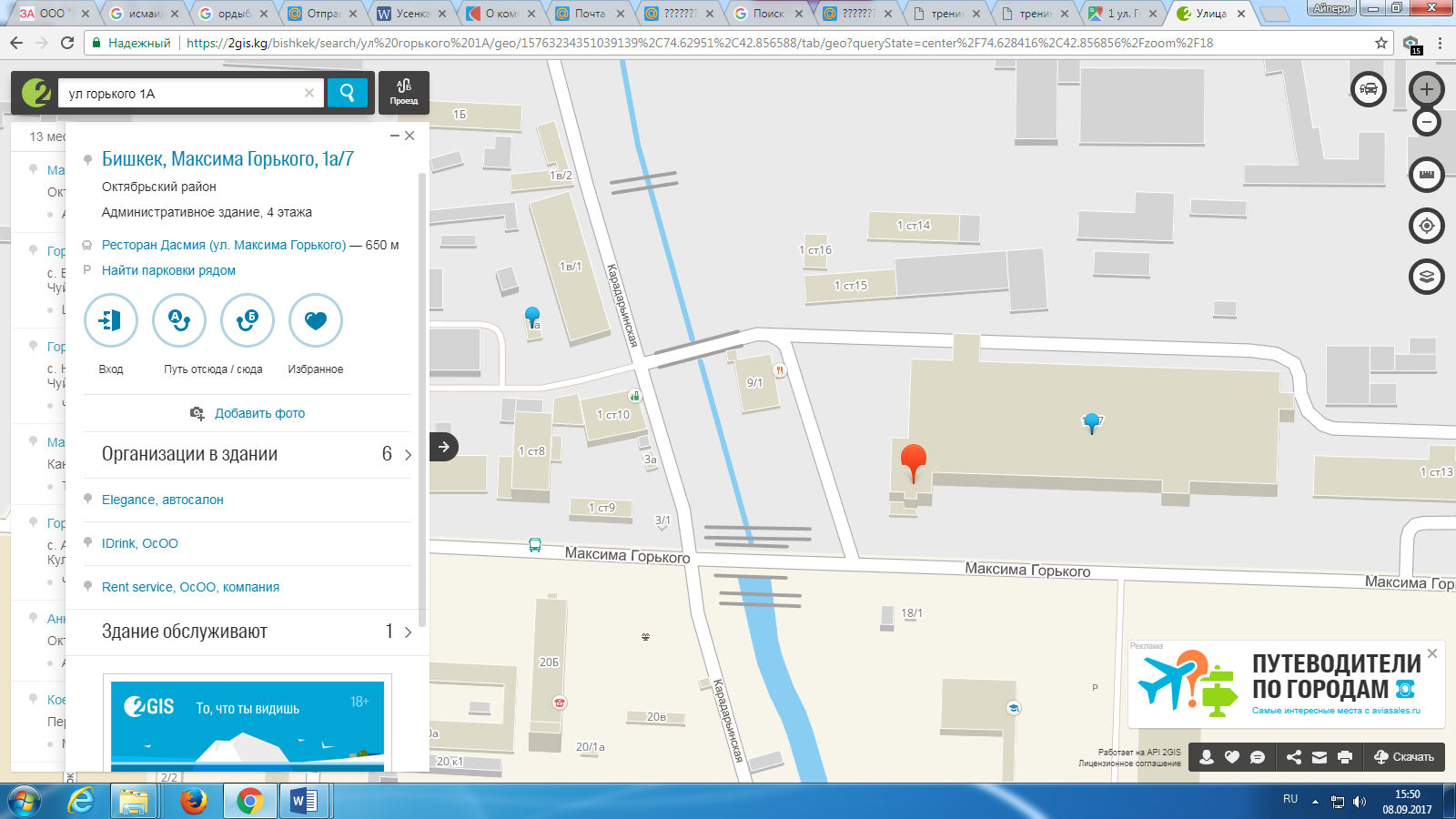 Как к нам добраться?Мы находимся рядом с Гор. ГАИ, напротив штраф стоянки Маршрутки: 102, 154, 164, 175, 228, автобус: 2815:30-16:00 Регистрация участников16:00-18:00 Третейское разбирательство: НЕДОСТАТКИ И ПРЕИМУЩЕСТВА Преимущества третейского суда: реальные и мнимые. Независимость. Третейский суд как рациональная альтернатива. Принципы третейского разбирательства. Приведение в исполнение третейского решения. Основные недостатки третейского разбирательства. Дискуссия: выбор наиболее эффективного механизма разрешения споров для заданного сценария (государственный суд, третейский суд, медиация). Тренер: Майчиев Шамарал18:00-18:30 Кофе-брейк18:30-20:30 ИНИЦИИРОВАНИЕ ТРЕТЕЙСКОГО РАЗБИРАТЕЛЬСТВА. ФОРМИРОВАНИЕ СОСТАВА ТРЕТЕЙСКОГО СУДА: ИЗБРАНИЕ И НАЗНАЧЕНИЕ АРБИТРОВ ОТВОДЫ АРБИТРОВ, ПРЕКРАЩЕНИЕ ПОЛНОМОЧИЙ АРБИТРОВ, ИЗМЕНЕНИЕ В СОСТАВЕ ТРЕТЕЙСКОГО СУДАПрактические рекомендации по подготовке и подаче иска в третейский суд. Инициирование третейского разбирательства. Способы формирования состава третейского суда. Права и обязанности сторон. Полномочия третейского суда.  Допустимость предварительных контактов с арбитром. Рекомендации по выбору арбитра. Проблема независимости и беспристрастности арбитров. Основания для отводов арбитров. Порядок заявления отводов. Самоотводы. Замена отведенного арбитра. Влияние отводов на течение процессуальных сроков. Практика отводов арбитров в третейском суде за последние годы. Дискуссия: Избрание состава третейского суда для заданного сценария. Сессия вопросов и ответов.Тренеры: Майчиев Шамарал, Дарбышев Чингиз16:00-18:00 ДОСТИЖЕНИЕ ДОГОВОРЕННОСТИ СТОРОН О СПОСОБАХ УРЕГУЛИРОВАНИЯ СПОРОВ. ПРАКТИЧЕСКИЙ ПОДХОД Форма и содержание договоренности сторон об урегулировании споров: соглашение или оговорка. Сложные, неисполнимые третейские - оговорки. Рекомендуемые третейские оговорки. Рассмотрение типичных ошибок при составлении порядка урегулирования споров.Практикум: Выбор и достижение договоренности сторон о порядке урегулирования споров.Тренер: Сатаркулова Индира18:00-18:30 Кофе-брейк18:30-20:30 ВЕДЕНИЕ ТРЕТЕЙСКОГО РАЗБИРАТЕЛЬСТВА: С МОМЕНТА ПОДАЧИ ИСКА ДО ВЫНЕСЕНИЯ РЕШЕНИЯ СУДАПрактикум ведения дела в Международном третейском суде. Ошибки, допускаемые сторонами и способы их избежать. Тренер: Сатаркулова Индира16:00-18:00 ПОЛОЖЕНИЕ О РАСХОДАХ И СБОРАХ В МЕЖДУНАРОДНОМ ТРЕТЕЙСКОМ СУДЕ ПРИ ТОРГОВО-ПРОМЫШЛЕННОЙ ПАЛАТЕ КЫРГЫЗСКОЙ РЕСПУБЛИКИРасходы, связанные с рассмотрением спора третейским судом. Практикум.Тренер: Майчиев Шамарал, Сальникова Светлана 18:00-18:30 Кофе-брейкСессия вопросов и ответов	18:30-20:30 ТРЕТЕЙСКОЕ РАЗБИРАТЕЛЬСТВО: ПО СПОРАМ - ВОЗНИКАЮЩИМ, ИЗ КРЕДИТНЫХ ДОГОВОРОВ Субъекты споров, вытекающих из кредитных договоров, стороны третейского разбирательства. Основания для подачи иска в Международный третейский суд. Судебный, внесудебный порядок обращения взыскания на заложенное имущество.  Типичные ошибки кредитных организаций при инициировании третейского разбирательства и его ведения в суде. Состязательность сторон. Правильность расчетов и вида валют.Тренер: Айбек Чекошев 16:00-18:00 ИСПОЛНЕНИЕ РЕШЕНИЯ МЕЖДУНАРОДНОГО ТРЕТЕЙСКОГО СУДА ПРИ ТОРГОВО-ПРОМЫШЛЕННОЙ ПАЛАТЕ КЫРГЫЗСКОЙ РЕСПУБЛИКИНормативно правовая база. Порядок исполнения решения. Добровольное и Принудительное исполнение решения. Производство по делам о выдаче исполнительного листа на принудительное исполнение решений. Основания для отказа в выдаче исполнительного листа. Последствия отказа в выдаче исполнительного листа. Повторное третейское разбирательство.Тренер: Алымбаев Нурлан18:00-18:30 Кофе-брейк18:30-20:30 МЕХАНИЗМЫ ЗАЩИТЫ ПРАВ ИНВЕСТОРОВ В МЕЖДУНАРОДНЫХ АРБИТРАЖНЫХ СУДАХПравовая природа и понятие инвестиционных споров, классификация инвестиционных споров, субъектный состав инвестиционного спора, государство как субъект инвестиционного спора, иностранный инвестор как субъект инвестиционного спора. Правовой статус иностранного инвестора.Тренер: Иманова Салтанат16:00-18:00 МЕДИАЦИЯ КАК АЛЬТЕРНАТИВНЫЙ СПОСОБ РАЗРЕШЕНИЯ СПОРОВПодходы к разрешению конфликтов. Деструктивное и конструктивное в конфликте. Медиация: понятие, сущность, особенности и сферы применения. Медиация в мире. Развитие медиации в Кыргызской Республике. Коммуникативные навыки, необходимые в медиации. Медиация как процедура примирения в коммерческих спорах. 18:00-18:30 Кофе-брейк18:30-20:30 МЕДИАЦИЯ КАК АЛЬТЕРНАТИВНЫЙ СПОСОБ РАЗРЕШЕНИЯ СПОРОВКейс-study.Тренер: Алиева ФиданаЗАЯВКА ДЛЯ УЧАСТИЯ ВЕДЕНИЕ ДЕЛА В МЕЖДУНАРОДНОМ ТРЕТЕЙСКОМ СУДЕ ПРИ ТОРГОВО-ПРОМЫШЛЕННОЙ ПАЛАТЕ КЫРГЫЗСКОЙ РЕСПУБЛИКИ25, 26, 27, 28,29 сентября 2017 года Бишкек КыргызстанНазвание компанииАдрес компанииФ.И.О., должность контактного лицаТел/факс контактного лицаE-mail контактного лицаДанные об участнике (пожалуйста, заполните данную регистрационную форму на каждого участника)Ф.И.О. участникаДолжность участникаТелефон участникаE-mail участникаФ.И.О. и должность лица, подписывающего договорРеквизиты компанииВнимание! Заявки принимаются до 25 сентября 2017года Подпись                                                                              ДатаПросьба направить заполненную регистрационную форму по электронной почте mtstppkr@gmail.com              Тел: 0770 900-920, 0312 383005, 684177         Место проведения: г. Бишкек, ул. Горького 1 А/7